Химия 8 сынып Сабақтың тақырыбы: Тұздар. №9 зертханалық  тәжірибе «Тұздардың қасиеттері және алынуы»Сабақтың барысы:Бөлім: 8.4А Бейорганикалық қосылыстардың негізгі кластары. Генетикалық байланысПедагогтің аты-жөні:Күні:Сыныбы:Қатысушылар саны:                   Қатыспағандар саны:Сабақтың тақырыбы:Тұздар. №9зертханалық  тәжірибе «Тұздардың қасиеттері және алынуы»Оқу бағдарламасына сәйкес оқу мақсаты8.3.4.11-тұздардың қасиеттерін, жіктелуін білу және түсіну, олардың химиялық қасиеттерін сипаттайтын реакция теңдеулерін құрастыруСабақтың мақсаты:Барлық оқушылар үшін:Алыну жолдарының реакция теңдеулерін анықтайдыКөпшілік оқушылар үшін:Тұздардың формулаларын басқа күрделі   қосылыстардың формулаларынан ажырата алды Кейбір оқушылар үшін:Тұздардың құрамын, жіктелуін біледі  «Мәңгілік ел» жалпыұлттық идеясы бойынша «Жалпыға бірдей еңбек қоғамы» құндылығына баулу. Бұл арқылы оқушыларда шығармашылық және сын тұрғысынан ойлауы, функционалдық сауаттылығы, қарым-қатынас жасау қабілеті мен жауапкершілігі артады. Сонымен қатар өмір бойы оқуға, еңбеу етуге, Қазақстандық патриотизм және азаматтық жауапкершілікке  деген дағдысы қалыптасады.Сабақ кезеңі/УақытыПедагогтің іс-әрекетіОқушының іс-әрекетіОқушының іс-әрекетіОқушының іс-әрекетіБағалауРесурстарСабақтың басыҚызығушылықты ояту7 мин.Ұйымдастыру кезеңі:(Ұ) “Гүлмен тілек” әдісі арқылы оқушылардың бір-біріне жақсы тілек айту арқылы жағымды ахуал қалыптастыру.Топ ережесін еске түсіру.Топтастыру.Оқушыларды топтарға біріктіруді ұйымдастыру:Фигуралар көмегімен оқушыларды 3 топқа біріктіру.I   –  Үшбұрыштар тобыII –  Дөңгелектер тобыIII – Төртбұрыштар тобыОқушыларды топтарға біріктіруді ұйымдастыру:Фигуралар көмегімен оқушыларды 3 топқа біріктіру.I   –  Үшбұрыштар тобыII –  Дөңгелектер тобыIII – Төртбұрыштар тобыОқушыларды топтарға біріктіруді ұйымдастыру:Фигуралар көмегімен оқушыларды 3 топқа біріктіру.I   –  Үшбұрыштар тобыII –  Дөңгелектер тобыIII – Төртбұрыштар тобыМақсаты: оқушылар бойында идея немесе тілек білдіру, тыңдау дағдыларын дамытуға бағыттау, сондай-ақ барлық оқушыларды қатыстыру арқылы оқыту жағдайларын теңестіру.Тиімділігі: оқушыны бір-біріне тілек айту арқылы жақындастырады, көңіл күйін көтереді, бауырмалдығын оятады.Фигуралар салынған конверт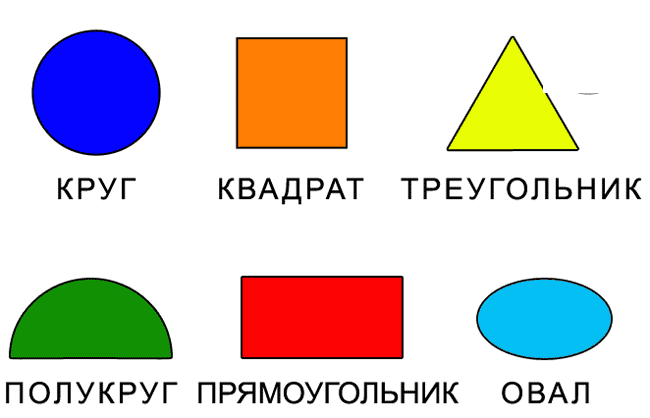 Жаңа сабаққа кіріспе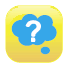  (Ұ) «Миға шабуыл» әдісі арқылы өткен тақырыппен жаңа сабақты  байланыстыру мақсатында ой қозғау сұрақтарын ұжымдық талқылау. Оқушыларға жалпылама төмендегі сұрақтар және жаттығу түрлері  беріледі. Әр оқушы өз оймен бөліседі.Өзгенің пікірін толықтырады.Оқушылар сұрақтарға жауап беріп, өзара ұжымдық талқылау  жасағаннан кейін мұғалім оқушыларға сабақтың тақырыбы, мақсатымен таныстырады.1.Тұздар дегеніміз не?
2. Тұздардың жіктелуі
3.  Тұздардың алынуы
4. Тұздардың қасиеттері1.Тұздар дегеніміз не?
2. Тұздардың жіктелуі
3.  Тұздардың алынуы
4. Тұздардың қасиеттері1.Тұздар дегеніміз не?
2. Тұздардың жіктелуі
3.  Тұздардың алынуы
4. Тұздардың қасиеттеріМақсаты: Жылдам әрі функционалды түрде сыни ойлануды дамыту. Тиімділігі: оқушының танымдық дағдысы артады. Сонымен қатар оқушыға сабақтың өмірмен байланысын көрсетеді және сабақтың тақырыбы мен мақсатын анықтауға мүмкіндік береді.Саралау: Бұл жерде саралаудың «Диалог және қолдау көрсету» тәсілі көрінеді. Дұрыс мағынада жауап беруге бағыттау мақсатында кейбір оқушыларға ашық сұрақтар, ал кейбір көмек қажет ететін оқушыларға жетелеуші сұрақтар қойылады. Өз ойын дұрыс мағынада білдіріп,  талқылауға белсенділікпен қатысқан оқушыға «Жарайсың!» деген мадақтау сөзімен ынталандыру.  Сабақтың ортасыМағынаны ашу.26 мин.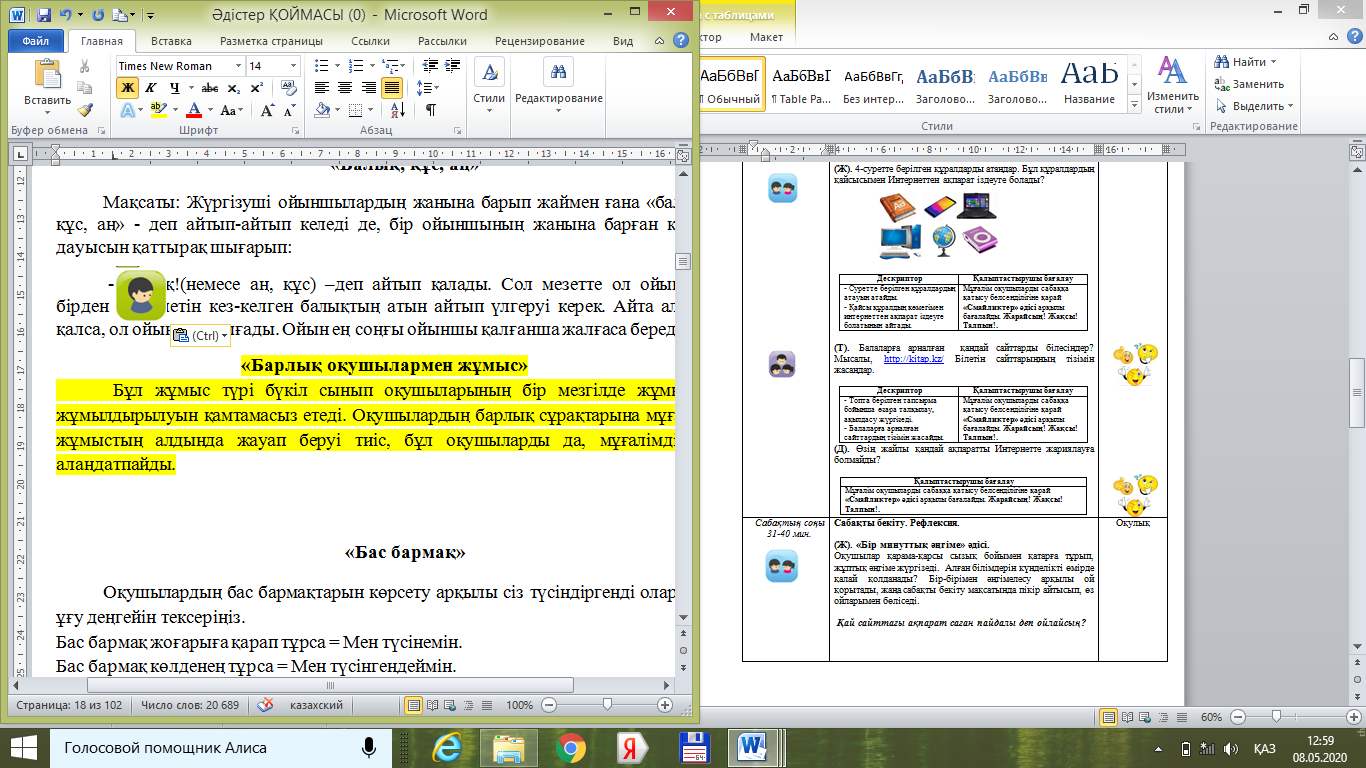 Оқулықтағы жаңа сабақтың мәтінін оқуға тапсырма бередіОқулықты оқып танысып шығады. Тірек сөздермен танысып, өз дәптерлеріне жазып аладыОқулықты оқып танысып шығады. Тірек сөздермен танысып, өз дәптерлеріне жазып аладыОқулықты оқып танысып шығады. Тірек сөздермен танысып, өз дәптерлеріне жазып аладыДескриптор:                    Жалпы - 3 балл1.Ковалентті байланысты және оның түрлерін анықтайды.Тақырып бойынша интернет желісін пайдаланып видеоролик көру.Оқулықта берілген тапсырманы орындатады, бақылайды, мысал, үлгі көрсетеді.1.ТапсырмаМына тұздардың формулаларын құрастыру:  кальций сульфаты, натрий фосфаты, барий нитраты, мырыш сульфиді, мыс хлориді, магний сульфаты. 2.ТапсырмаРеакцияларды аяқтау: 
Mg+HCL= 
Zn +AgNO3= 
Hg+FeCL2= 
KOH+H2SO4= 
Na3PO4+Ca(HCO3)2= 
AgNO3+HCL=1.ТапсырмаМына тұздардың формулаларын құрастыру:  кальций сульфаты, натрий фосфаты, барий нитраты, мырыш сульфиді, мыс хлориді, магний сульфаты. 2.ТапсырмаРеакцияларды аяқтау: 
Mg+HCL= 
Zn +AgNO3= 
Hg+FeCL2= 
KOH+H2SO4= 
Na3PO4+Ca(HCO3)2= 
AgNO3+HCL=1.ТапсырмаМына тұздардың формулаларын құрастыру:  кальций сульфаты, натрий фосфаты, барий нитраты, мырыш сульфиді, мыс хлориді, магний сульфаты. 2.ТапсырмаРеакцияларды аяқтау: 
Mg+HCL= 
Zn +AgNO3= 
Hg+FeCL2= 
KOH+H2SO4= 
Na3PO4+Ca(HCO3)2= 
AgNO3+HCL=Дескриптор:      Жалпы - 3 балл1.Тапсырманы орындауДК экраны8-сынып оқулығы.Жұмыс дәптерлері.Оқулықта берілген тапсырманы орындатады, бақылайды, мысал, үлгі көрсетеді.3.ТапсырмаМына тұздардың формулаларын жаз: натрий силикаты, алюминий (III) фосфаты, натрий гидросульфаты, барий динитраты, темір(III) силикаты. Мына химиялық реакцияны аяқтап, алынған өнімдегі тұздардың атын ата.Al(OH)3 + HI → …….CuSO4 + H2S → …….CO2 + NaOH → …….KCl + AgNO3→ …….3.ТапсырмаМына тұздардың формулаларын жаз: натрий силикаты, алюминий (III) фосфаты, натрий гидросульфаты, барий динитраты, темір(III) силикаты. Мына химиялық реакцияны аяқтап, алынған өнімдегі тұздардың атын ата.Al(OH)3 + HI → …….CuSO4 + H2S → …….CO2 + NaOH → …….KCl + AgNO3→ …….3.ТапсырмаМына тұздардың формулаларын жаз: натрий силикаты, алюминий (III) фосфаты, натрий гидросульфаты, барий динитраты, темір(III) силикаты. Мына химиялық реакцияны аяқтап, алынған өнімдегі тұздардың атын ата.Al(OH)3 + HI → …….CuSO4 + H2S → …….CO2 + NaOH → …….KCl + AgNO3→ …….Дескриптор:                    Жалпы - 3 балл1Реакцияны анықтауДК экраны8-сынып оқулығы.Жұмыс дәптерлері.Сабақтың соңыОй толғаныс.Рефлексия7 мин.«Аяқталмаған сөйлем» әдісі.Мұғалім сабақты қорытындылау мақсатында оқушылардың сабаққа деген көзқарасын, рефлексиясын тыңдайды.Мақсаты:Оқушы алған білімін саралай білуге дағдыланады.Тиімділігі:Тақырып бойынша оқушылардың пікірін анықтайды. Жинақталған деректердің құнды болуын қадағалайды.Саралау: Бұл кезеңде саралаудың «Қорытынды» тәсілі көрінеді.Жеке жұмыс:  - бүгінгі сабақта мен....түсіндім, ...білдім, ....көзімді жеткіздім.- бүгін сабақта қуантқаны.....- мен өзімді.....үшін мақтар едім.- маған ерекше ұнағаны.....- сабақтан соң маған........келді- бүгін маған..........сәті түсті.- қызықты болғаны.....- ......қиындық тудырды.- менің түсінгенім.....- енді мен......аламын.Жеке жұмыс:  - бүгінгі сабақта мен....түсіндім, ...білдім, ....көзімді жеткіздім.- бүгін сабақта қуантқаны.....- мен өзімді.....үшін мақтар едім.- маған ерекше ұнағаны.....- сабақтан соң маған........келді- бүгін маған..........сәті түсті.- қызықты болғаны.....- ......қиындық тудырды.- менің түсінгенім.....- енді мен......аламын.Жеке жұмыс:  - бүгінгі сабақта мен....түсіндім, ...білдім, ....көзімді жеткіздім.- бүгін сабақта қуантқаны.....- мен өзімді.....үшін мақтар едім.- маған ерекше ұнағаны.....- сабақтан соң маған........келді- бүгін маған..........сәті түсті.- қызықты болғаны.....- ......қиындық тудырды.- менің түсінгенім.....- енді мен......аламын.Мұғалім оқушыларды  «Бас бармақ» әдісі арқылы бағалайды. Жарайсың!Жақсы!Талпын!Сонымен қатар 1-10 баллдық жүйе бойынша оқушылардың сабаққа қатысу белсенділігі бойынша бағаланады.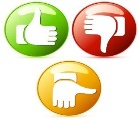 Саралау. Сіз қандай тәсілмен көбірек қолдау көрсетпексіз? Сіз қабілетті оқушылардың алдына қандай тапсырмалар қоясыз? Саралау. Сіз қандай тәсілмен көбірек қолдау көрсетпексіз? Сіз қабілетті оқушылардың алдына қандай тапсырмалар қоясыз? Саралау. Сіз қандай тәсілмен көбірек қолдау көрсетпексіз? Сіз қабілетті оқушылардың алдына қандай тапсырмалар қоясыз? Бағалау.  Сіз оқушылардың материалды игеру деңгейін қалай тексеруді жоспарлап отырсыз?Денсаулық және қауіпсіздік техникасын сақтау

Денсаулық және қауіпсіздік техникасын сақтау

Денсаулық және қауіпсіздік техникасын сақтау

«Диалог және қолдау көрсету», «Тапсырма», «Жіктеу».Саралау тапсырмаларды  іріктеуді, белгілі бір оқушыдан күтілетін нәтижені, оқушыға жеке қолдау көрсетуде, оқу материалы мен ресурстарды оқушылардың жеке қабілеттерін ескере отырып әзірлеуді қамтиды.«Диалог және қолдау көрсету», «Тапсырма», «Жіктеу».Саралау тапсырмаларды  іріктеуді, белгілі бір оқушыдан күтілетін нәтижені, оқушыға жеке қолдау көрсетуде, оқу материалы мен ресурстарды оқушылардың жеке қабілеттерін ескере отырып әзірлеуді қамтиды.«Диалог және қолдау көрсету», «Тапсырма», «Жіктеу».Саралау тапсырмаларды  іріктеуді, белгілі бір оқушыдан күтілетін нәтижені, оқушыға жеке қолдау көрсетуде, оқу материалы мен ресурстарды оқушылардың жеке қабілеттерін ескере отырып әзірлеуді қамтиды. «Мадақтау сөзі» әдісіДенсаулық сақтау технологиялары.Сабақта сергіту жаттығулары мен белсенді жұмыс түрлерін қолданамын.Осы сабақта қолданылатын Қауіпсіздік техникасы ережелерінің тармақтары орындалады.Денсаулық сақтау технологиялары.Сабақта сергіту жаттығулары мен белсенді жұмыс түрлерін қолданамын.Осы сабақта қолданылатын Қауіпсіздік техникасы ережелерінің тармақтары орындалады.Денсаулық сақтау технологиялары.Сабақта сергіту жаттығулары мен белсенді жұмыс түрлерін қолданамын.Осы сабақта қолданылатын Қауіпсіздік техникасы ережелерінің тармақтары орындалады.Жалпы бағалауСабақтың қандай екі аспектісі жақсы өтті? Оқыту туралы да, сабақ беру туралы да ойланыңыз.1:2:Сабақты жақсартуға не жәрдемдесер еді? Оқыту туралы да, сабақ беру туралы да ойланыңыз.1: 2:Сабақ кезінде, сынып немесе жекелеген оқушылардың жетістіктері/қиыншылықтары туралы мен нені  анықтадым? Келесі сабақтарда неге назар аудару керек?1:2:Жалпы бағалауСабақтың қандай екі аспектісі жақсы өтті? Оқыту туралы да, сабақ беру туралы да ойланыңыз.1:2:Сабақты жақсартуға не жәрдемдесер еді? Оқыту туралы да, сабақ беру туралы да ойланыңыз.1: 2:Сабақ кезінде, сынып немесе жекелеген оқушылардың жетістіктері/қиыншылықтары туралы мен нені  анықтадым? Келесі сабақтарда неге назар аудару керек?1:2:Жалпы бағалауСабақтың қандай екі аспектісі жақсы өтті? Оқыту туралы да, сабақ беру туралы да ойланыңыз.1:2:Сабақты жақсартуға не жәрдемдесер еді? Оқыту туралы да, сабақ беру туралы да ойланыңыз.1: 2:Сабақ кезінде, сынып немесе жекелеген оқушылардың жетістіктері/қиыншылықтары туралы мен нені  анықтадым? Келесі сабақтарда неге назар аудару керек?1:2:Жалпы бағалауСабақтың қандай екі аспектісі жақсы өтті? Оқыту туралы да, сабақ беру туралы да ойланыңыз.1:2:Сабақты жақсартуға не жәрдемдесер еді? Оқыту туралы да, сабақ беру туралы да ойланыңыз.1: 2:Сабақ кезінде, сынып немесе жекелеген оқушылардың жетістіктері/қиыншылықтары туралы мен нені  анықтадым? Келесі сабақтарда неге назар аудару керек?1:2:Жалпы бағалауСабақтың қандай екі аспектісі жақсы өтті? Оқыту туралы да, сабақ беру туралы да ойланыңыз.1:2:Сабақты жақсартуға не жәрдемдесер еді? Оқыту туралы да, сабақ беру туралы да ойланыңыз.1: 2:Сабақ кезінде, сынып немесе жекелеген оқушылардың жетістіктері/қиыншылықтары туралы мен нені  анықтадым? Келесі сабақтарда неге назар аудару керек?1:2:Жалпы бағалауСабақтың қандай екі аспектісі жақсы өтті? Оқыту туралы да, сабақ беру туралы да ойланыңыз.1:2:Сабақты жақсартуға не жәрдемдесер еді? Оқыту туралы да, сабақ беру туралы да ойланыңыз.1: 2:Сабақ кезінде, сынып немесе жекелеген оқушылардың жетістіктері/қиыншылықтары туралы мен нені  анықтадым? Келесі сабақтарда неге назар аудару керек?1:2:Жалпы бағалауСабақтың қандай екі аспектісі жақсы өтті? Оқыту туралы да, сабақ беру туралы да ойланыңыз.1:2:Сабақты жақсартуға не жәрдемдесер еді? Оқыту туралы да, сабақ беру туралы да ойланыңыз.1: 2:Сабақ кезінде, сынып немесе жекелеген оқушылардың жетістіктері/қиыншылықтары туралы мен нені  анықтадым? Келесі сабақтарда неге назар аудару керек?1:2: